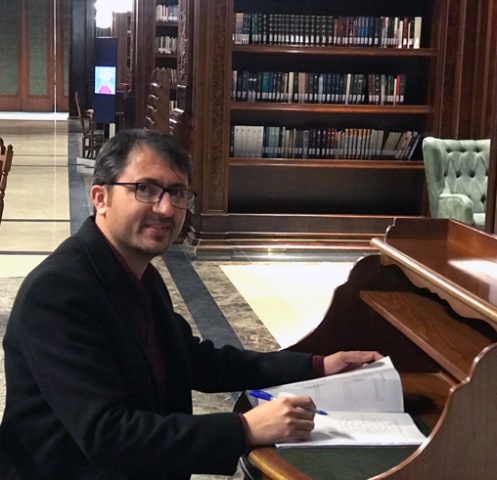 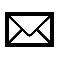 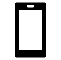 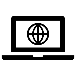 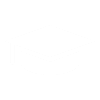 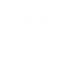 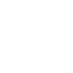 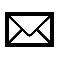 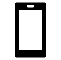 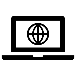 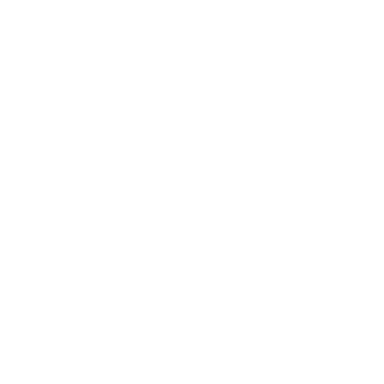 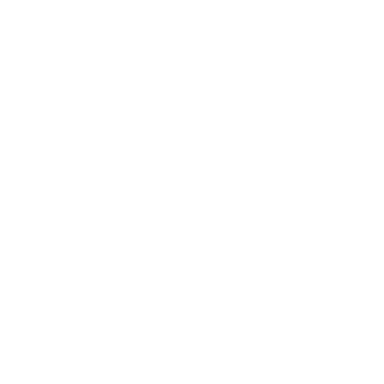 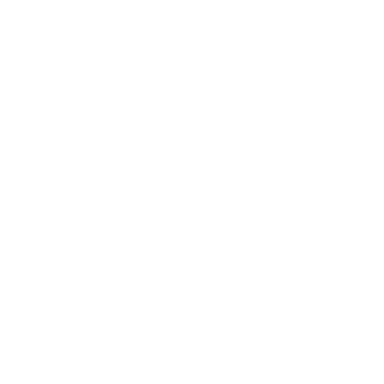 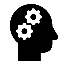 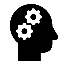 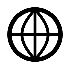 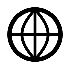 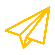 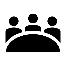 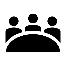 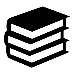 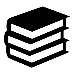 ع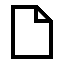 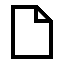 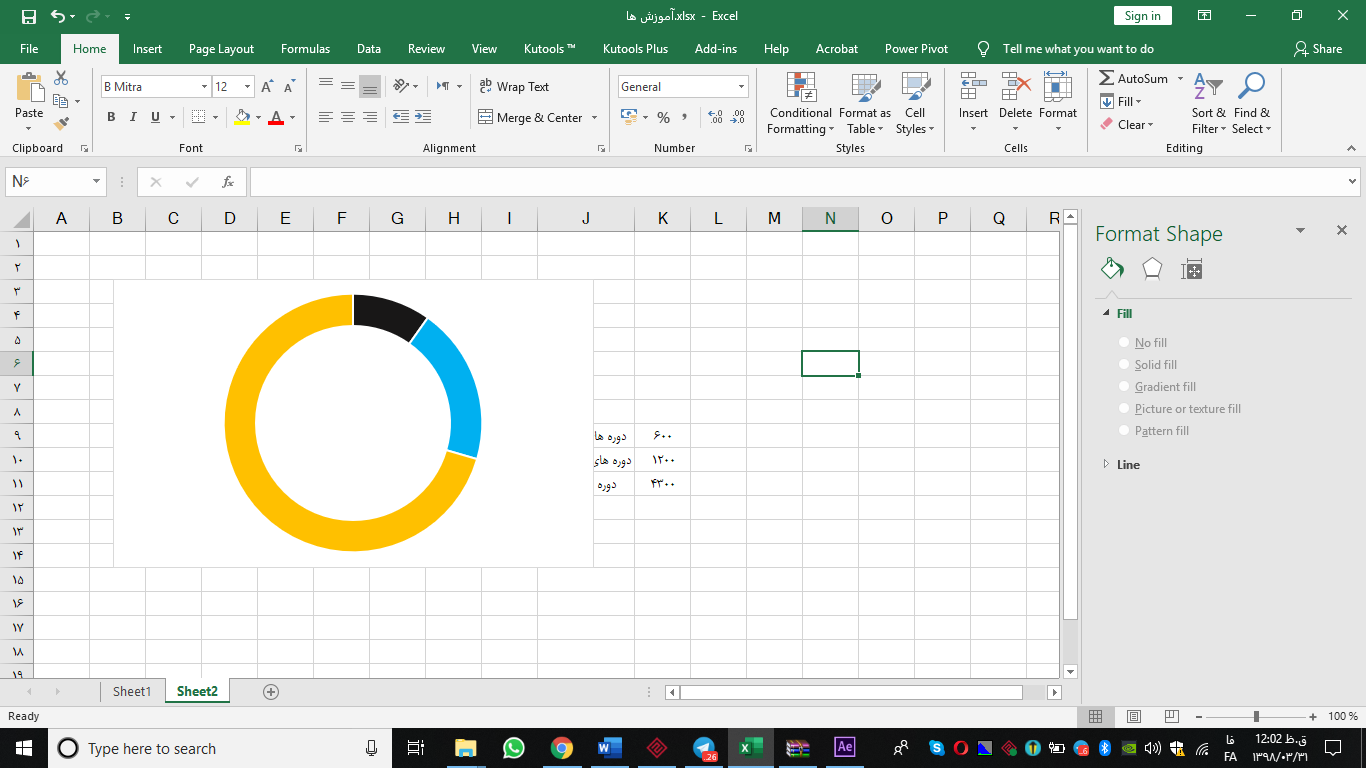 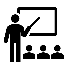 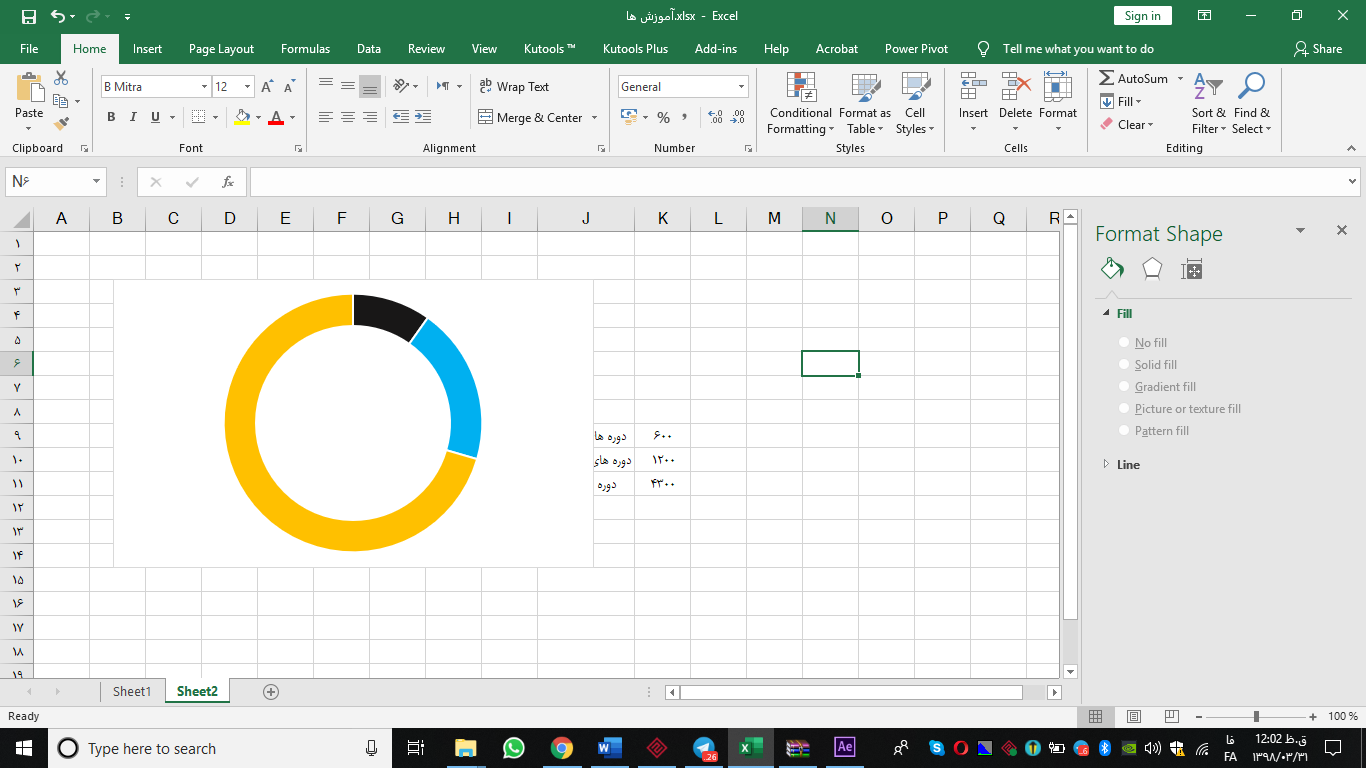 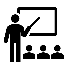 نمونه کارهای ما:سایت هنری و پزشکیhttp://alomoshavereh.comhttps://modirani.comhttp://elnazblv.com http://sevinart.irhttp://cafe-mine.irسایت خبری و شرکتیhttp://froshgahsaz.irhttps://morvafood.comhttp://nikasanat.comhttp://vakilsolh.com/http://haghsetan.comhttp://csnco.irسایت های فروشگاهی و شخصیhttp://jashop.irhttps://jait.irhttp://jashop.sidonline.irhttp://aloforoshgah.comhttp://vakilmajazi.irhttps://tarahan.co http://saloumeh.coیک درصد از دانشمندان جوان ایران با 138 طرح، مقاله، اختراع، برنامه نویسی، سمینار، تحقیق و کارآفرینی 	       www.jashop.irعنوانردیفمجموعه طرح: طرح طراحی سایتهای بزرگ برای 6  ارگان و فروشگاهمقاله بررسی تاثیر شبکه‌های اجتماعی بر روی جوانان و امنیت داده‌های شبکه‌های اجتماعی در راستای کارآفرینی بومیطرح دانش بنیان ارائه یک راهکار بهینه جهت نظارت و محافظت از صنایع نفتی و گازی با استفاده از شبکه حسگر بی سیم طرح پژوهشی دانشگاه کاهش و کنترل ترافیک داخل شهر با استفاده از روش ارائه شده توسط شبکه های VANETs4.دکیومنت و سورس طراحی شبکه ساختمان اداری دانشگاه ازاد اسلامی واحد پارس آباد با نرم افزار Edraw Maxدکیومنت طراحی و راه اندازی شبکه مــرکز بهداشت و درمان پارس آباد با نرم افزار Edraw Maxدکیومنت طراحی شبکه ساختمان اداری دانشگاه و آموزش نرم افزار طراحی شبکه Edrawجزوه و کتاب درس شبکه های کامپیوتری کارشناسی آی تی کاملترین و جامع ترین منابع و پروژه های مدیریت شبکه و مخابراتمراحل استفاده گام به گام نرم افزار مدیریت شبکه MIB Browserکاملترین و جامع ترین نرم افزار مدیریت فروشگاه های بزرگ رفاه و کسب کار های مختلفکاملترین و جامع ترین نرم افزار مدیریت تاکسی تلفنی یا تاکسی مشترک با گواهی اختراعات از تهران10 ترجمه روان و مفهومی کارشناسی ارشد کامپیوترکاملترین سمینار ارایه پروژه درس مباحث ویژه شبکه های پیچیده سمینار و آموزش نرم افزار مانیتورینگ شبکه Dudeکاملترین دکیومنت و شبیه سازی شبکه های اجتماعیسمینار و آموزش نرم افزار مدیریت شبکه Zabbixسمینار مديريت شبكه هاي مخابراتي و كامپيوتري نرم افزار Nagiosسمینار و جزوه های کامل امنیت شبکه و اطلاعاتسمینار کامل و جامع کارشناسی ارشد: شبكه‌هاي بي‌سيم حسگرسمینار امنیت شبکه و مقابله با حملاتسورس برنامه RSA به زبان سی شارپ و منابع پژوهشی الگوریتم رمزنگاری نامتقارن RSAسورس و منابع کامل پژوهشی سیستم رمزنگاری DESکاملترین مجموعه پژوهشی در زمینه محاسبات ابری وامنیت درمعماریمنابع پژوهشی در زمینه حسگر بیسیم و سمینار بهبود طول عمر در شبکه هاي حسگر بی سیم با استفاده از آتوماتاي یادگیریطراحی سوالات درس مبانی کامپیوتر رشته های مختلف6 پروژه و تمرین و سمینار درس ارزیابی و کارایی شبکه کارشناسی ارشد سه سمینار کارشناسی ارشد درس مباحث ویژه در زمینه سیستم عامل و برنامه نویسی محیط Tiny OSدو سمینار بزرگ درس معماری ذخیره سازی پیشرفته کارشناسی ارشدپروژه و سورس Reed Solomon درس معماری ذخیره سازیکارگاه آموزشی CV نحوه نگارش رزومه کاریآموزش نرم افزار Matrix و سمینار درس مدیریت شبکه14 سمینار، طرح، جزوه کارآفرینی و طرح web artمقالات و ترجمه های درس سیستم های توزیعی کارشناسی ارشد14 سیمنار درس سیستم های توزیعی کارشناسی ارشدآموزش دوره مدلسازی و بررسی کارایی سیستم ها و سورس شبیه سازی اجرای سیستم بانکایجاد فرم در وردپرس Quformقالب فوق العاده و کامل و جذاب با ورد پرس enfold12 مقاله برتر فضای سایبرترجمه کامل کتاب امنیت فروزان فصل 1 تا 11کاملترین منابع پژوهشی معماری کامپیوتر و بررسی انواع معماری تولید نرم افزار پروژه درسی بررسی و مقایسه استانداردها و فرکانسها در شبکه‌های بی‌سیم WI-FIترجمه مقاله بررسی پروتکل کنترل انتقال TCP بیش از شبکه های بی سیم: مسائل، چالش ها و راه حل ها در نیجریهمراحل مقاله نویسی ISI به زبان انگلیسیکاملترین مجموعه پژوهشی در زمینه شبکه های نظیر به نظیر p2pسورس کدهای برنامه نویسی زبان متلب MATLAB15 سمینار کامل داده کاویکاملترین مجموعه داده کاوی: استفاده از داده كاوي در دسته بندی مشتریانسمينار کارشناسي ارشد IT: انتقال اطلاعات از طريق شبکه برقپنج سمینار درس شبکه های اجتماعی یا شبکه های پیچیدهپروژه شبیه سازی درس شبکه های اجتماعی ده سمینار کامل درس ارزیابی و کارایی شبکه به همراه منابع و اسلایدمجموعه تمرینات درس ارزیابی و کارایی شبکه کامل ترین سمینار و پروژه های درس ارزیابی و کارایی شبکهکاملترین اسلاید های جنگ نرم و دفاع مقدسکامل ترین مجموعه آموزشی درس کامپیوتر و رباتیکحل تمرینات و پروژه های درس طراحی الگوریتم به همراه منابعنمونه سوالات فنی حرفه ای دوره میکروسافت و ICDLمقالات و دوره های امنیت و عبور از رمز وایرلس inter wirelessدو پروژه بزرگ مسیریابی و شبکه های موردی MANETمجموعه مقالات امنیت و مقاله فیشینگ phishingکاملترین مجموعه مقالات شبکه بی سیم و امنیت حسگر بیسیمطرح کارآفرینی در صنعت گردشگری ارس باران مهندس جعفر عالی نژاد fuzzy control performance on sssc control systemمقاله تنکابن ارایه راهکاری برای افزایش امنیت در وب‌سایت‌ها با استفاده از محدود و مخفی کردن اطلاعات7 منبع برتر حل ترافیک و طرح ترافیکی مهندس جعفر عالی نژادکاملترین منابع و سورس پایگاه داده اوراکل Oracle20 پروژه تجزیه و تحلیل شده پایگاه داده با فرمت ورد و SQL Server10 پایگاه داده بزرگ شرکت ها به همراه دکیومنت و Relation shipجزوات و منابع کارشناسی درس پایگاه داده SQL Serverجزوه و پروژه های درس ساختمان داده هاتمرینات و پروژه های کارگاه مهندسی نرم افزار با نرم افزار رشنال رز به همراه اسلاید و دکیومنتمجموعه تمرینات درس گرافیک به زبان سی Cکاملترین جزوه و تمرینات سیستم عامل کارشناسی کامپیوترکاملترین آموزش نصب و راه اندازی و طراحی سایت با جوملا9 پروژه طراحی سایت با زبان پی اچ پی PHPمجموعه تحقیقات درس کامپیوتر به همراه جزوه طراحی سایتبیش از 90 تا سورس و منابع برنامه های متلب به همراه اسلاید ارایهمجموعه کامل تمرینات درس شی گرا به زبانی سی شارپ #C و سی پلاس پلاس ++C101 مثال زبان برنامه نویسی سی شارپ # C10 پروژه و نرم افزار برزگ به همراه سورس دلفی و پایگاه داده SQL Server30 پروژه و تمرینات زبان ساده دلفی به همراه دکیومنت ورد7 پروژه پزرگ دلفی با پایگاه داده SQL Server50 پروژه های ناب زبان ساده پاسکال44 تا پروژه های بزرگ شبیه سازی و محاسبه کارکرد کارخانه جات با نرم افزار اکسل Excelکاملترین کتاب و حل تمرین و پروژه های سی پلاس پلاس ++C کتاب جعفر نژاد قمی 300 پروژه و تمرین برنامه نویسی سی C و حل تمام سوالات کتاب جعفرنژاد قمی25 فایل پروژه ASP.NET و اسلاید ارایه طراحی سایت امن15 تحقیق در زمینه کاربرد کامپیوتر در رشته های مختلف و جزوه کامل برنامه نویسی سی C25 پروژه و تحقیق و ترجمه دوره کاردانی مهندس جعفر عالی نژاد35 پژوهش برتر در زمینه مذهبی و پیام های مقام معظم رهبری10 پروژه مهندسی نرم افزار با نرم افزار رشنال رزسه گزارش کارآموزی پیشرفته و کاملفروش ایده و طرح اجرایی فروشگاه های آنلاین و داده با استفاده از هوش تجاریترجمه تمامی چکیده های یک کنفرانس و آنالیز 5 مقاله معتربر10 مقاله تاپ در زمینه مدیریت تحمل پذیری خطا در شبکه های حسگر بی سیم10 مقاله برتر و ترجمه و آنالیز مقالات شبکه های حسگر بیسیمده مقاله ترجمه و آناليز درس طراحي سيستم هاي مطمئنمقاله: نرم افزار تاکسی تلفنی پایگاهی برای مدیریت ترافیک و کاهش مصرف سوخت ترجمه منابع امنیت شبکه بیسیم wsn Wireless Sensor Networks و زبان فنی کامپیوترطراحی سایت و قالب با سی شارپ برای فروشگاه ام دی اف MDFطراحی سایت پویا ASPX و آماده برای راه اندازی فروشگاهی روی سرور ویندوزیمنابع کامل شبکه های بی سیم حسگر WSNمقالات بررسی پروتکلTCP/IP و برسی وارزیابی پروتکلهای شبکهترجمه مقاله ارزيابي كارايي شبكه هاي كامپيوتري و بررسي آن در Gridترجمه مقاله بررسیهای امنیت حافظه و فایل برای سیستمهای شبکه Security Gridموضوع پروژه: شبكه هاي Gridكد هسته شبيه سازي قابل استفاده مجدد در حال توسعه براي شبكه بندي: مثل كشف منبع شبكه اسلاید و منابع زمانبندي مبتني بر يادگيري در رايانش گره‌ايترجمه کارشناسی ارشد مطالب شبکه های پیشرفه کامپیوتری ATM Networkآموزش کامل سیستم عامل های لینوکسی linuxمجموعه طراحی کارت ویزیت توسط مهندس جعفر عالی نژاد PSDآموزش شبیه سازی کلادسیم cloudsimآموزش کامل OPNETآموزش کامل شبیه ساز ان اس 2 و مروري بر قابليتهاي NS-2مقاله ارشد: پايگاه داده چند رسانه اي Multi-media Databaseعنوان پروژه کارشناسی : تجارت الکترونیکارایه اسلاید کارشناسی ارشد ترافیک: کنترل ترافیک شهر تبریز و سمینار کنترل ترافیک هوشمندآموزش کامل و جامع نرم افزار وایرشارک Wiresharkاسلاید ارایه امنیت شبکه: مروري برالگوريتمهاي رمز متقارن(كليد پنهان)مجموعه نرم افزار چندرسانه ای درس علوم دوره ابتدایی تحلیل محتوای نرم افزار چند رسانه ای جانداران و آموزش ریاضی اول دبستان براساس اصول چند رسانه ای مایرتولید محتوای آموزشی جانوران مهره دار: یادگیری چند رسانه ای برای دوره سوم ابتداییتولید محتوای آموزشی حرکت آبها: نظریه شناختی یادگیری چند رسانه ای: مفاهیمی برای اصول طراحیعنوان ارایه سمینار درس شبکه پیشرفته: اصول اساسی امنیت شبکهسمینار درس شبکه های کامپیوتری پیشرفته: امنیت در شبکه های کامپیوتری بخشی از درس مدیریت شبکه: نگاهي دقيق به ساختار پروتکل SNMP جزوه , ترجمه , سوالات و مقالات درس شبکه های پیشرفته کاملترین مجموعه سوالات و ترجمه مقالات درس چندرسانه ایطرح پژوهشی اجرای کنترل ترافیک در شهرها با استفاده از شبکه بی سیمتولید محتوای آموزشی درس اول ابتدایی روز برفیبخشی از ترجمه کتاب سیستم عامل مدرن و جزوه تایپ شده استاد حقیقتتمرینات و ترجمه های درس ارزیابی و کارایی شبکهدوره های آموزشی جامع رایانش ابری (کتاب الکترونیکی کلود)عنوان سمینار ارشد: ارتباط شبکه نظیر به نظیر با ابر بصورت امن پروپوزال: یک راهکارجدید برای رمزگذاری داده‌ها در محیط ابرشبیه سازی محیط ابر و پیاده سازی روش پیشنهادی در رمزنگاری متقارن DES و NDESپروژه پایان تحصیلی کارشناسی ارشد: یک راهکار جدید برای رمزنگاری داده‌ها در محیط ابری